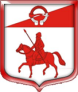 Администрация муниципального образованияСтаропольское сельское поселениеСланцевского муниципального района Ленинградской областиП О С Т А Н О В Л Е Н И Е13.12.2023                                                                                      №  263 –п        В соответствии с Федеральным  законом  от 27.07.2010  №  210-ФЗ  «Об  организации  предоставления  государственных  и муниципальных  услуг», Постановлением Администрации Старопольского сельского поселения от 21.11.2019 № 199-п «Об утверждении Порядка разработки и утверждения административных регламентов предоставления муниципальных  услуг», руководствуясь Методическими рекомендациями по разработке административного регламента, администрация муниципального образования Старопольское сельское поселение ПОСТАНОВЛЯЕТ:              1.Внести  следующие изменения в административный регламент предоставления муниципальной услуги «Согласование создания места (площадки) накопления твёрдых коммунальных отходов», утвержденный постановлением от 14.03.2022  № 24-п:               1.1.  Пункт 1.2. раздела 1 читать в новой редакции: « 1.2. Заявителями, имеющими право на получение муниципальнойуслуги, являются индивидуальные предприниматели и юридические лица (за исключением государственных органов и их территориальных органов, органов государственных внебюджетных фондов и их территориальных органов, органов местного самоуправления), на которых в соответствии с законодательством Российской Федерации лежит обязанность по созданию места (площадки) накопления твердых коммунальных отходов.От имени заявителей при предоставлении муниципальной услуги могут выступать иные лица, имеющие право в соответствии с законодательством Российской Федерации либо в силу наделения их заявителями в порядке, установленном законодательством Российской Федерации, полномочиями выступать от имени заявителей при предоставлении муниципальной услуги (далее – представители заявителей)»;              1.2. В подпункте 1)   пункта 2.2. раздела 2 удалить слова: «-в администрацию»;              1.3. В подпункте 2)   п. 2.2. раздела 2 удалить слова: «- почтовым отправлением в администрацию»;            1.4. Абзац 12; 13 п.2.2. раздела 2 удалить слова: «в администрацию»;            1.5. Абзац 14 п. 2.2. раздела 2 исключить слово: «администрации»;            1.6.  Подпункт 2.2.1. п.2.2. раздела 2 читать в новой редакции: «2.2.1. В целях предоставления муниципальной услуги установление личности заявителя может осуществляться в ходе личного приема посредством предъявления паспорта гражданина Российской Федерации, либо иного документа, удостоверяющего личность, в соответствии с законодательством Российской Федерации или посредством идентификации и аутентификации в администрации, ГБУ ЛО «МФЦ» с использованием информационных технологий, указанных в частях 10 и 11 статьи 7 Федерального закона от 27.07.2010 № 210-ФЗ «Об организации предоставления государственных и муниципальных услуг», в случае наличия технической возможности»;             1.7. Подпункт 2)   п. 2.3. раздела 2 исключить слова: «почтовым отправлением»;             1.8.  Абзац 4 п. 2.6. слово «физического» заменить словами: «индивидуального предпринимателя»;            1.9. Подпункт  4)     п. 2.6 раздела 2  удалить;           1.10. Пункт 3.1. раздела 3 читать в новой редакции: «3.1. Состав, последовательность и сроки выполнения административных процедур, требования к порядку их выполнения.      3.1.1.Предоставление муниципальной услуги регламентирует и включает в себя следующие административные процедуры:        1) прием и регистрация заявления о предоставлении муниципальной услуги и прилагаемых к нему документов –1 календарный день;       2) рассмотрение заявления о предоставлении муниципальной услуги и прилагаемых к нему документов – 7календарных дней.     В случае направления Запроса срок рассмотрения может быть увеличен по решению администрации до 17 календарных дней;     3) издание решения о согласовании создания места (площадки) накопления твёрдых коммунальных отходов или решения об отказе в согласовании создания места (площадки) накопления твёрдых коммунальных отходов –1 календарный день;     4) направление заявителю решения о согласовании создания места (площадки) накопления твёрдых коммунальных отходов или решения об отказе в согласовании создания места (площадки) накопления твёрдых коммунальных отходов –1календарный день»;            1.11. Подпункт 3.1.4.2. п. 3.1.4. раздела 3 слово: « календарного» заменить словом: «рабочего»;           1.12. Абзац 2 подпункта 3.1.5.2. п. 3.1.5. раздела 3 слово: « календарного» заменить словом: «рабочего»;          1.13. Подпункт 3.2.3 п. 3.2. читать в новой редакции: «3.2.3. Муниципальная услуга может быть получена через ПГУ ЛО либо через ЕПГУ без личной явки на прием в администрацию»;        1.14. В подпункте 3.2.5. п. 3.2. раздела 3 удалить слова: «, АИС «Межвед ЛО»;        1.15. Подпункт 3.2.6. п. 3.2. читать в новой редакции: «3.2.6. При предоставлении муниципальной услуги через ПГУ ЛО либо через ЕПГУ, должностное лицо Администрации выполняет следующие действия:     - формирует проект решения на основании документов, поступивших через ПГУ ЛО либо через ЕПГУ, а также документов (сведений), поступивших посредством межведомственного взаимодействия, и передает должностному лицу, наделенному функциями по принятию решения;      - уведомляет заявителя о принятом решении с помощью указанных в заявлении средств связи, затем направляет документ способом, указанным в заявлении: в МФЦ, либо направляет электронный документ, подписанный усиленной квалифицированной электронной подписью должностного лица, принявшего решение, в личный кабинет ПГУ ЛО или ЕПГУ»;          1.15. Абзац 5 п. 4.2. раздела 4 слово: «физических» заменить словами: «индивидуальных предпринимателей»;         1.16. Абзац 6 п. 4.3. удалить слова: «физических или»;         1.17. Абзац 4 п. 5.4. раздела 5 слово: «физического лица» заменить словами: «индивидуального предпринимателя»;        1.18. Подпункт а)    п. 6.2. раздела 6 слова: «удостоверяет личность заявителя или личность и полномочия законного представителя заявителя – в случае обращения физического лица» заменить словами: «удостоверяет личность и полномочия представителя юридического лица или индивидуального предпринимателя – в случае обращения юридического лица или индивидуального предпринимателя»;        1.19. Приложение 1 читать в новой редакции;        1.20. Приложение 2 читать в новой редакции.         2. Обнародовать настоящее постановление путем опубликования в официальном приложении к газете «Знамя труда» и путем размещения на официальном сайте муниципального образования Старопольского сельского поселения»;3. Постановление вступает в силу после официального обнародования;       4. Контроль над исполнением данного постановления оставляю за собой; И.о. главы администрации                                                     Н.В.РедченкоПриложение № 1к административному регламентупредоставления муниципальной услуги"Согласование создания места(площадки) накопления твердыхкоммунальных отходов "Главе _______________________________ _______________________________(наименование уполномоченного органа местного самоуправления)ЗАЯВКАна согласование создания места (площадки) накоплениятвердых коммунальных отходов    В   соответствии  с  пунктом  4  Правил  обустройства  мест  (площадок) накопления  твердых коммунальных отходов и ведения их реестра, утвержденныхпостановлением Правительства Российской Федерации от 31.08.2018 № 1039, длясогласования создания места  (площадки)  накопления  твердых  коммунальных отходов,________________________________________________________________________________________________(наименование заявителя или представителя заявителя)направляет следующую заявку:  Приложение: _____________                                                                                            __________________     (дата)                                                                                                                  (подпись)Приложение № 2к административному регламентупредоставления муниципальной услуги«Согласование создания места(площадки) накопления твердыхкоммунальных отходов»РЕШЕНИЕо согласовании/об отказе в согласовании создания места (площадки)накопления твердых коммунальных отходов"__" ____________ 20__ г.    В    соответствии   с   Административным   регламентом   предоставлениямуниципальной  услуги  «Согласование  создания  места (площадки) накоплениятвердых  коммунальных отходов» администрацией муниципального образования в лице____________________________________________________________________________________________                                                                                  (должность, Ф.И.О.)принято решение о согласовании/об отказе в согласованиисоздания места (площадки) накопления ТКО по адресу:__________________________________________________________________________________________собственнику места (площадки) накопления твердых коммунальных отходов:_________________________________________________________________________________в лице заявителя: _______________________________________________________________________________,действующего на основании: _____________________________________________________________________,на основании  _________________________________________________________________________________(указать обстоятельства, послужившие основанием для отказа)Собственнику  места  (площадки) накопления ТКО оборудовать место (площадку)накопления ТКО до «__» ____________ 20__ г.;следовать представленной схеме размещения места (площадки)накопления твердых коммунальных отходов;содержать   и   эксплуатировать   место  (площадку)  накопления  ТКО  иприлегающую  территорию  в  соответствии  с  требованиями  законодательстваРоссийской  Федерации  в области санитарно-эпидемиологического благополучиянаселения.Не  позднее 3 рабочих дней со дня начала использования места (площадки)накопления   ТКО   направить   в администрацию муниципального образования  заявку  о  включениисведений  о  месте  (площадке)  накопления  ТКО  в  реестр  мест (площадок)накопления твердых коммунальных отходов._____________________       ____________      _________________     (должность)                         (подпись)                                (Ф.И.О)М.п. О внесении изменений в административный регламент  «Согласование создания места (площадки) накопления твёрдых коммунальных отходов»1.Полное наименование юридического лица/фамилия, имя, отчество (при наличии) индивидуального предпринимателя2.Для юридических лиц: основной государственный регистрационный номер записи в Едином государственном реестре юридических лиц3.Для индивидуальных предпринимателей: основной государственный регистрационный номер записи в Едином государственном реестре индивидуальных предпринимателей4.Фактический адрес местонахождения юридического лица/адрес регистрации по месту жительства индивидуального предпринимателя;почтовый адрес5.Контактный телефон, адрес электронной почты (при наличии)6.Сведения о правах на землю или земельный участок, на котором планируется создать место (площадку) накопления ТКО (наименование правоустанавливающего документа, дата и номер регистрации, кем, кому и когда выдан).При размещении места (площадки) накопления ТКО на земельном участке, государственная собственность на который не разграничена, а также на земельном участке, находящемся в муниципальной собственности ОМСУ, копию разрешения на использование земель или земельных участков, государственная собственность на которые не разграничена, а также земельных участков, находящихся в муниципальной собственности ОМСУ7.Данные о планируемом месте (площадке) накопления ТКО:- адрес (местоположение);- географические координаты 8.Данные о технических характеристиках планируемого места (площадки) накопления ТКО:- тип места (площадки) накопления ТКО;- покрытие места (площадки) накопления ТКО;- площадь места (площадки) накопления ТКО;- количество, вид и (или) тип планируемых к размещению емкостей, предназначенных для сбора и накопления ТКО, с указанием их объема (при наличии);- планируемое место для складирования крупногабаритных отходов9.Данные о собственнике планируемого места (площадки) накопления ТКО:- для юридических лиц: полное наименование, основной государственный регистрационный номер записи в ЕГРЮЛ, фактический адрес;- для индивидуальных предпринимателей: фамилия, имя, отчество (последнее - при наличии), основной государственный регистрационный номер записи в ЕГРИП, адрес регистрации по месту жительства;10.Данные об источниках образования ТКО11.Способ получения результата предоставления муниципальной услуги (лично в Администрации/лично в МФЦ (указать адрес)/в электронной форме через личный кабинет заявителя на ПГУ ЛО/ ЕПГУ